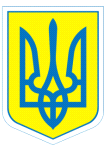                                                      НАКАЗ14.12.2017				 м.Харків				   № 272 Про відвідування Харківського музеюприроди    На виконання наказу Міністерства освіти і науки, молоді та спорту України від 31.10.2011 № 1243 «Про Основні орієнтири виховання учнів 1-11 класів загальноосвітніх навчальних закладів України, з метою організації  змістовного дозвілля, формування ціннісного ставлення особистості до природи, відповідно до Положення про організацію роботи з охорони праці учасників навчально-виховного процесу в установах і закладах освіти, затвердженого наказом  Міністерства освіти і науки України від 01.08.2001          № 563, зареєстрованим у Міністерстві юстиції України 20.11.2001 за № 969/6160 (зі змінами)   НАКАЗУЮ:  1. Направити  14.12.2017   об 11.00 до Харківського музею природи учнів у кількості 12 осіб та 2 супроводжуючих.2. Призначити відповідальними за життя та здоров’я дітей Сковлюк І.В., класного керівника 4-Б класу, Михайлюк А.В., вихователя 4-Б класу.3. Педагогам Сковлюк І.В., Михайлюк А.В. провести з учнями  інструктаж з правил безпеки життєдіяльності (інструкція з безпечного перевезення учнів  у громадському транспорті № 64-БЖ; під час екскурсій № 3-БЖ, під час групових поїздок № 66-БЖ,  попередження дорожньо-транспортних пригод  № 27-БЖ) та зробити відповідні записи в Журналі інструктажів. 4. Контроль за виконанням даного наказу покласти на заступника директора з виховної роботи Коваленко Г.І. Директор                  Л.О.МельніковаКоваленко, 3-70-30-63 З наказом ознайомлені:	             Г.І.Коваленко	                                           А.В.Михайлюк                                                      І.В.Сковлюк